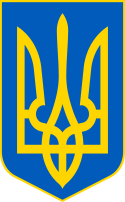 У К Р А Ї Н ААВАНГАРДІВСЬКА СЕЛИЩНА  РАДАОДЕСЬКОГО РАЙОНУ ОДЕСЬКОЇ ОБЛАСТІР І Ш Е Н Н Я    Про внесення змін до рішення №1576-VІІІ від 22.12.2022  «Про затвердження Програми розвитку КОМУНАЛЬНОГО ПІДПРИЄМСТВА «АВАНГАРДКОМУНСЕРВІС» АВАНГАРДІВСЬКОЇ СЕЛИЩНОЇ РАДИ на 2023 роки» 	Розглянувши клопотання Комунального підприємства «Авангардкомунсервіс» Авангардівської селищної ради № 19 від «25» січня 2023 року, враховуючи висновок постійної комісії з питань фінансів, бюджету, планування соціально-економічного розвитку, інвестицій, міжнародного співробітництва та регуляторної політики Авангардівської селищної ради,  керуючись п.22 ч.1 ст. 26, ч.1. ст. 59 Закону України «Про місцеве самоврядування в Україні», ст. 91 Бюджетного кодексу України та з метою забезпечення належного виконання статутних завдань підприємства, розвитку напрямків діяльності та підтримки функціонування Комунального підприємства «Авангардкомунсервіс» Авангардівської селищної ради,  задоволення економічних та соціальних інтересів територіальної громади, Авангардівська селищна  рада ВИРІШИЛА:Внести зміни до Програми розвитку КОМУНАЛЬНОГО ПІДПРИЄМСТВА «АВАНГАРДКОМУНСЕРВІС» АВАНГАРДІВСЬКОЇ СЕЛИЩНОЇ РАДИ на 2023 роки згідно з додатком (додається).Контроль за виконанням цього рішення покласти на постійну комісію з питань фінансів, бюджету, планування соціально-економічного розвитку, інвестицій, міжнародного співробітництва та регуляторної політики.Селищний голова 				                     Сергій ХРУСТОВСЬКИЙ№1662-VІІІ від 27.01.2023 Додаток  до рішення сесії від  27.01.2023р. № 1662 -VIIIПРОГРАМАрозвитку  Комунального підприємства «Авангардкомунсервіс» Авангардівської селищної ради на 2023 рікАвангард – 20221. ПАСПОРТПрограми розвитку  Комунального підприємства «Авангардкомунсервіс»  Авангардівської селищної ради на 2023 рік2. ЗАГАЛЬНА ЧАСТИНАКомунальне підприємство «Авангардкомунсервіс» Авангардівської селищної ради створено рішенням селищної ради  № 961- IV від 17 вересня       2009 р. «Про створення комунального підприємства «АВАНГАРДКОМУНСЕРВІС» Авангардівської селищної ради. Підприємство є юридичною особою, яка має самостійний баланс, розрахунковий рахунок, печатку, право укладати самостійно договори, здійснює господарські операції в частині діяльності надання послуг і є суб'єктом господарювання. Підприємство здійснює свою діяльність відповідно до Статуту, відповідно до якого основними видами діяльності підприємства є: -	організація та сприяння торгівельній діяльності, в тому числі ринків;-	надання в оренду приміщення та обладнання, що належать до комунальної власності;-	експлуатація інженерних мереж та споруд селищної ради, що знаходяться на балансі КП «АКС»;-	поточне утримання та благоустрій території селищної ради, а саме: утримання кладовищ територіальної громади; прибирання узбіч, підрізка дерев та підліску, покіс трави на дорозі державного значення, що пролягають територією Авангардівської селищної ради; вивіз сміття з кладовищ та косіння трави, ліквідація карантинних рослин, озеленення територій та утримання зелених насаджень, зрізка аварійних та сухих дерев на території кладовищ; прибирання територій від снігу в  с. Прилиманське та с. Нова Долина.-	поточне утримання, поточний та капітальний ремонт, придбання, будівництво будівель, споруд, інших основних засобів та інвентарю, що належать до інфраструктури підприємства;-	організація та сприяння розвитку послуг в сфері зовнішньої реклами;-	організація паркування автотранспорту на території селищної ради, експлуатацію автотранспорту, організацію автомобільних (автобусних) перевезень;-	консультування у сфері архітектури з питань проектування будівель, у т.ч. складання робочих креслень планування міст, у т.ч. ландшафтної архітектури;-	надання ритуальних послуг, передбачених необхідним мінімальним переліком окремих видів ритуальних послуг.Програма розвитку Комунального підприємства «Авангардкомунсервіс»  Авангардівської селищної ради на 2023 рік (далі Програма) розроблена відповідно до Конституції України, Господарського кодексу України, Бюджетного кодексу України, закону України «Про місцеве самоврядування в Україні» і спрямована на підтримку функціонування комунального підприємства для забезпечення належної реалізації статутних завдань, вжиття заходів для виробництва та надання якісних, безпечних, безперебійних послуг населенню з метою створення сприятливих умов для життєдіяльності мешканців і сприяння поліпшенню фінансово – господарської діяльності комунального підприємства. Поліпшення стану фінансово – бюджетної дисципліни комунального підприємства є одним із пріоритетних питань, сприятиме недопущенню кризових процесів та забезпеченню сталого розвитку.Програма має відкритий характер і може доповнюватися (змінюватися) в установленому чинним законодавством порядку.3. ВИЗНАЧЕННЯ ПРОБЛЕМИ, НА РОЗВ`ЯЗАННЯ ЯКОЇ СПРЯМОВАНА ПРОГРАМАКомунальне підприємство «Авангардкомунсервіс»  Авангардівської селищної ради є важливим підприємством, яке забезпечує створене для задоволення селищних, суспільних потреб, шляхом систематичного здійснення виробничої, торговельної та іншої господарської діяльності, з метою отримання прибутку в порядку, передбаченому законодавством. Для забезпечення виконання статутних завдань комунальне підприємство нерідко потребує залучення додаткового фінансування, яке сприятиме стабілізації їх фінансово-господарської діяльності, покращенню стану розрахунків, більш ефективному використанню майна, що належить до комунальної власності, оновленню технічної бази, забезпеченню повного і своєчасного внесення платежів до бюджету.Окрім того спостерігається незадовільний технічний стан та зношеність основних фондів; обмеженість інвестицій та дефіцит фінансових ресурсів; значна заборгованістю контрагентів за надані послуги; зростання вартості енергоносіїв та матеріально – технічних ресурсів; необхідність поліпшення фінансового стану комунального підприємства, забезпечення відповідними послугами споживачів належної якості та збереження соціальної стабільності.МЕТА І ЗАВДАННЯ ПРОГРАМИМетою Програми є забезпечення стабільної та беззбиткової роботи комунального підприємства відповідно до його функціональних призначень шляхом надання фінансової підтримки, спрямовані на виконання наступних завдань:здійснення статутної діяльності Підприємства;зміцнення матеріально-технічної бази Підприємства;отримання дозвільної документації;підвищення якості надання послуг;забезпечення беззбиткового, безперебійного функціонування Підприємства;покращення технічного оснащення Підприємства й підвищення його ефективності, упорядкування та належного утримання майна, що належить до комунальної власності;поповнення обігових коштів Підприємства.Реалізація програми буде здійснюватися шляхом виконання організаційних, інженерно-технічних, та економічно-обгрунтованих, першочергових заходів, що дадуть змогу забезпечити:прибирання снігу та посипка піщано-соляною сумішшю території населених пунктів Авангардівської селищної ради (с. Прилиманське, с. Нова Долина), в т. ч. придбання предметів, обладнань, інвентар та паливо-мастильних матеріалів, талонів, запчастин та ремонт автомобільного транспорту, оплата робіт та послуг, придбання спеціальної техніки, засобів, устаткування та спецодягу, залучення допоміжних робіт та послуг для подолання наслідків стихії та надзвичайних ситуацій;прибирання та вивіз сміття із території селищних кладовищ та узбіч автомобільних доріг, що пролягають територією населених пунктів Авангардівської селищної ради, в т.ч. придбання спеціальної техніки, обладнання, засобів, устаткування та спецодягу, придбання предметів, обладнань, інвентар та паливо-мастильних матеріалів, талонів, запчастин та ремонт автомобільного транспорту, оплата заробітної плати працівникам, оплата робіт, послуг для стабільної роботи підприємства, залучення допоміжних робіт та послуг для подолання наслідків стихії та надзвичайних ситуацій, забезпечення своєчасного запобіганню виникнення стихійних сміттєзвалищ, косіння трави, ліквідація карантинних рослин, озеленення територій та утримання зелених насаджень, зрізка аварійних та сухих дерев на території кладовищ та у смузі відведення узбіч автомобільних доріг Авангардівської Громади;систематичне та своєчасне підтримання експлуатаційних якостей та попередження передчасного зносу техніки та обладнання;поточне утримання та благоустрій території кладовищ територіальної громади; прибирання узбіч на дорозі державного значення, що пролягають територією Авангардівської селищної ради; благоустрій території кладовищ, з метою вшанування пам`яті загиблих Захисників та Захисниць України (встановлення флагштоків з прапорами), облаштуванням Алей Слави, проведення благоустрою доріжок (мощення тротуарною плиткою)благоустрій території населених пунктів (відновлення дорожніх знаків та вказівників населених пунктів, що розташовані на території Авангардівської селищної ради);Експлуатаційне утримання щогл освітлення, що перебувають на балансі підприємства (технічне обслуговування, заміна комплектуючих, оновлення кабелів, механічне очищення засобів освітлення, відновні роботи, тощо)5. ОБСЯГИ, ДЖЕРЕЛ ФІНАНСУВАННЯ ТА СТРОКИ  ВИКОНАННЯ ПРОГРАМИДжерелом фінансування заходів Програми є кошти місцевого бюджету Авангардівської селищної ради. Фінансування заходів Програми в межах затверджених асигнувань здійснюється Комунального підприємства «Авангардкомунсервіс»  Авангардівської селищної ради за рахунок коштів Авангардівської селищної ради.В ході реалізації Програми можливі коригування, пов’язані з фактичним надходженням коштів на реалізацію Програми, уточнення обсягів робіт, виходячи з реальних можливостей бюджету.Обсяги фінансування Програми шляхом надання фінансової підтримки на  відображено у додатку до програми.Обсяги коштів, необхідних для фінансування заходів Програми є орієнтовними і в ході її виконання можуть уточнюватися.Виконання Програми у повному обсязі можливе лише за умови стабільної фінансової підтримки.Строки виконання 2023 р.6. ОЧІКУВАНІ РЕЗУЛЬТАТИ РЕАЛІЗАЦІЇ ПРОГРАМИВиконання Програми дасть можливість забезпечити:безперебійну роботу комунального підприємства відповідно до його функціонального призначення;уникнення порушень трудового законодавства, в частині своєчасної виплати заробітної плати; безперебійне функціонування Підприємства;додаткові робочі місця для населення громади;збільшення обсягів та надання якісних послуг за рахунок зміцнення матеріально- технічної бази Підприємства;покращення якості та розширення номенклатури надання послуг;покращення екологічної ситуації в громаді та забезпечення додаткових надходжень в місцевий бюджет;ліквідацію несанкціонованих звалищ на території громади;здійснення інноваційного технічного та технологічного оснащення Підприємства;поліпшення умов благоустрою громади;забезпечення належного утримання територій с. Прилиманське та с. Нова Долина в зимовий період (очистка тротуарів, та автомобільних доріг, посипка піщано-селевою сумішшю); забезпечення належного стану територій кладовищ в населених пунктах Авангардівської селищної ради збір та вивіз сміття з них, косіння трави, ліквідація карантинних рослин, озеленення територій та утримання зелених насаджень, підрізка дерев та кущів, фарбування парканів, побілка дерев, ремонт водопроводу, поточний ремонт споруд та парканів;сприятливі умови для відвідування кладовищ мешканцями міста та догляду за могилами своїх близьких;покращення естетичного вигляду території кладовищ та меморіальних місць громади;розвиток інфраструктури кладовищ та меморіальних місць;благоустрій прилеглих територій до кладовищ та меморіальних місць.забезпечення належного стану узбіч доріг державного значення, що пролягають територією населених пунктів Авангардівської селищної ради;автотранспортне забезпечення комунального підприємства, можливість придбання спецтехніки, необхідного устаткування, обладнання, спецодягу;Експлуатаційне утримання щогл освітлення, що перебувають на балансі підприємства (технічне обслуговування, заміна комплектуючих, оновлення кабелів, механічне очищення засобів освітлення, відновні роботи, тощо)Забезпечення належного стану щогл освітлення, що перебувають на балансі підприємстваСтворення сприятливих умов  для відвідування кладовищ мешканцями міста та догляду за могилами своїх близьких.Покращення естетичного вигляду території кладовищ та меморіальних місць громади.Розвиток інфраструктури кладовищ та меморіальних місць.Благоустрій прилеглих територій до кладовищ та меморіальних місць7. КООРДИНАЦІЯ ТА КОНТРОЛЬ ЗА ХОДОМ ВИКОНАННЯ ПРОГРАМИ7.1. Контроль за виконанням Програми здійснює постійна комісія з питань фінансів, бюджету, планування соціально-економічного розвитку, інвестицій, міжнародного співробітництва та регуляторної політики Авангардівської селищної ради.         7.2. Координацію за ходом виконання Програми здійснює Виконавчий комітет Авангардівської селищної ради. 7.3. Інформація про прийняття Програми, її офіційний текст та хід виконання публікується на офіційному сайті Авангардівської селищної ради: http://avangard.odessa.gov.ua/ .Секретар ради                                                                             Валентина ЩУР		Додаток №1																    до ПрограмиНапрями діяльності та заходи Програми розвитку КОМУНАЛЬНОГО ПІДПРИЄМСТВА «АВАНГАРДКОМУНСЕРВІС»  АВАНГАРДІВСЬКОЇ СЕЛИЩНОЇ РАДИ на 2023 рікСекретар ради                                                                                                          Валентина ЩУР1.Ініціатор розроблення ПрограмиКомунальне підприємство «Авангардкомунсервіс» Авангардівської селищної ради2.Розробник ПрограмиАвангардівська селищна рада3.Спів розробники ПрограмиКомунальне підприємство «Авангардкомунсервіс» Авангардівської селищної ради4.Відповідальний виконавецьКомунальне підприємство «Авангардкомунсервіс» Авангардівської селищної ради5.Учасники ПрограмиКомунальне підприємство «Авангардкомунсервіс» Авангардівської селищної ради5.Термін реалізації Програми2023 рік6.Перелік бюджетів, які беруть участь у виконанні ПрограмиБюджет Авангардівської селищної територіальної громади7. Загальний обсяг фінансових ресурсів, необхідних для реалізації Програми9 772 000,00  тис. грн. з яких:КФК 0116090 – 9 772 000,00 тис.грн.№ з/пПерелік заходів ПрограмиСтрок виконання заходуВиконавціДжерела фінансуванняОрієнтовні обсяги фінансування (вартість)тис. грн,Очікуваний результат№ з/пПерелік заходів ПрограмиСтрок виконання заходуВиконавціДжерела фінансування2023р.Очікуваний результат1.Прибирання снігу та посипка піщано-соляною сумішшю території населених пунктів Авангардівської селищної ради (с. Прилиманське, с. Нова Долина), в т. ч. заробітна плата працівникам, придбання предметів, обладнань, інвентар та паливо-мастильних матеріалів, талонів, запчастин та ремонт автомобільного транспорту, оплата робіт та послуг, придбання спеціальної техніки, засобів, устаткування та спецодягу, залучення допоміжних робіт та послуг для подолання наслідків стихії та надзвичайних ситуацій2023р.Комунальне підприємство «Авангардкомунсервіс» Авангардівської селищної радиКТКВКМБ 0116090бюджет Авангардівської селищної ради525 500,00Забезпечення належного утримання територій с. Прилиманське та с. Нова Долина в зимовий період (очистка тротуарів, та автомобільних доріг, посипка піщано-селевою сумішшю)2. Благоустрій території кладовищ, з метою вшанування пам`яті загиблих Захисників та Захисниць України (встановлення флагштоків з прапорами) облаштуванням Алей Слави, проведення благоустрою доріжок (мощення тротуарною плиткою), благоустрій території населених пунктів (відновлення дорожніх знаків та вказівників населених пунктів, що розташовані на території Авангардівської селищної ради).  Прибирання та вивіз сміття із території селищних кладовищ та узбіч автомобільних доріг, що пролягають територією населених пунктів Авангардівської селищної ради, в т. ч. заробітна плата працівникам, придбання спеціальної техніки, обладнання, засобів, устаткування та спецодягу, придбання предметів, обладнань, інвентар та паливо-мастильних матеріалів, талонів, запчастин та ремонт автомобільного транспорту, оплата робіт, послуг для стабільної роботи підприємства, залучення допоміжних робіт та послуг для подолання наслідків стихії та надзвичайних ситуацій, забезпечення своєчасного запобіганню виникнення стихійних сміттєзвалищ, косіння трави, ліквідація карантинних рослин, озеленення територій та утримання зелених насаджень, підрізка дерев та кущів, фарбування парканів, побілка дерев, ремонт водопроводу, поточний ремонт споруд та парканів, зрізка аварійних та сухих дерев на території кладовищ та у смузі відведення узбіч автомобільних доріг Авангардівської Громади, Експлуатаційне утримання щогл освітлення, що перебувають на балансі підприємства (технічне обслуговування, заміна комплектуючих, оновлення кабелів, механічне очищення засобів освітлення, відновні роботи, тощо)2023 р.Комунальне підприємство «Авангардкомунсервіс» Авангардівської селищної радиКТКВКМБ 0116090бюджет Авангардівської селищної ради9 246 500,00Забезпечення належного стану та благоустрою територій кладовищ в населених пунктах Авангардівської селищної ради та вивіз сміття з них;Забезпечення належного стану узбіч доріг державного значення, що пролягають територією населених пунктів Авангардівської селищної ради;Забезпечення належного стану щогл освітлення, що перебувають на балансі підприємстваСтворення сприятливих умов  для відвідування кладовищ мешканцями міста та догляду за могилами своїх близьких.Покращення естетичного вигляду території кладовищ та меморіальних місць громади.Розвиток інфраструктури кладовищ та меморіальних місць.Благоустрій прилеглих територій до кладовищ та меморіальних місць